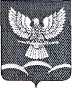 ПОСТАНОВЛЕНИЕАДМИНИСТРАЦИИ НОВОТИТАРОВСКОГО СЕЛЬСКОГО ПОСЕЛЕНИЯ ДИНСКОГО РАЙОНАот __________________                                                                     № _________ станица НовотитаровскаяО внесении изменений в постановление администрации Новотитаровского сельского поселения Динского района от 15 августа 2013 года № 671 «О Порядке работы с обращениями граждан в администрации Новотитаровского сельского поселения Динского района»В связи Федеральным законом от 03.11.2015 № 305-ФЗ «О внесении изменений в статью 13 Федерального закона от 02.05.2006 года № 59-ФЗ «О порядке рассмотрения обращений граждан Российской Федерации»,                      п о с т а н о в л я ю:1.Внести изменения в постановление администрации Новотитаровского сельского поселения Динского района от 15 августа 2013 года № 671 «О Порядке работы с обращениями граждан в администрации Новотитаровского сельского поселения Динского района»: 1) подпункт 3.8.15 пункта 3.8. раздела 3 дополнить абзацем следующего содержания:«Ветеранам и инвалидам и Великой Отечественной войны, инвалидам 1 и 2 групп, ветеранам и инвалидам боевых действий, родителям (опекунам, попечителям, приемным родителям), на попечении которых находятся трое и более детей, а также детей – сирот и детей оставшихся без попечения родителей предоставляется право внеочередного приема главы Новотитаровского сельского поселения в рамках проведения личного приема в дни и часы, установленные для приема граждан.».2. Отделу по общим и правовым вопросам администрации Новотитаровского сельского поселения Динского района (Омельченко) разместить настоящее постановление на официальном сайте Новотитаровского сельского поселения www.novotitorovskaya.info.3. Настоящее постановление вступает в силу со дня его обнародования.Глава Новотитаровскогосельского поселения                                                                            С.К.Кошман 